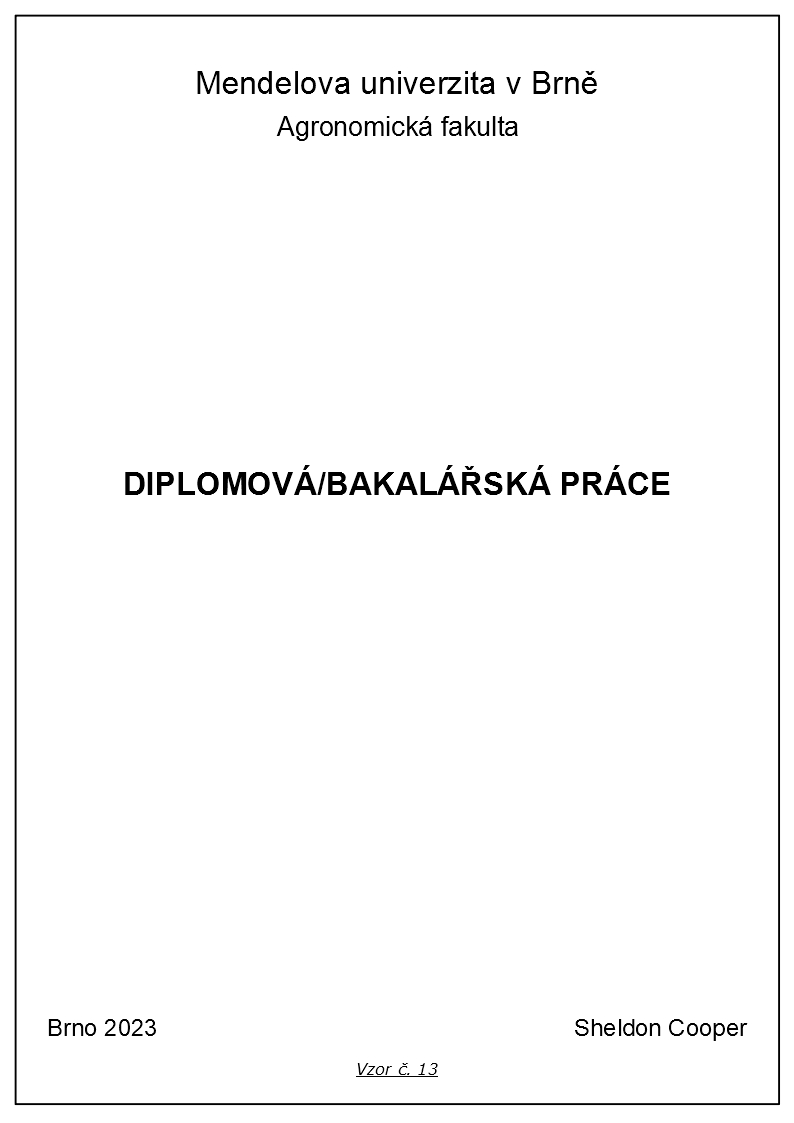 Zde napište název fakulty: Zde napište případně i název ústavu (bude na dalším řádku pod názvem fakulty):Zde napište druh práce diplomová/bakalářská:Zde napište jméno, příjmení, případně titul:Poté soubor uložte a přiložte jej k vaší objednávce v objednávkovém formuláři.